HYGIWASH 20 L / 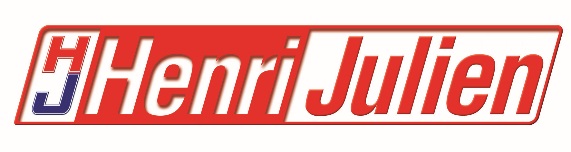 DETERGENT CHLORE ALCALIN POUR LAVAGE DE LA VAISSELLE /FORMULE CHLORE>> POUR LE LAVAGE DE LA VAISSELLE EN MACHINE>> EAU MOYENNEMENT DURE>> ÉLIMINE LES TACHES TENACES(CAFÉ, THÉ, FRUITS, COLORANTS ALIMENTAIRES°UTILISATION:destiné au lavage de la vaisselle enmachines industrielles en eaux douces (< 15°TH).élimine rapidement les graisses, lessubstances protéiques et les matières en suspensiongrâce à sa composition spécialement étudiée.Le chlore libéré assainit efficacement la vaisselle.DOSAGE:Régler le débit pour obtenir environ 1 à 3 g/l de produitdans le bain de lavage.PRÉCAUTIONS D’EMPLOI:Les recommandations complètes relatives aux précautionsd’usage et d’élimination du produit sontdisponibles sur la fiche de données de sécurité duproduit, accessibles sur Internet:Dangereux. Respecter les précautions d’emploi.LEGISLATION:Conforme à la législation réglementant les produitsde nettoyage des appareils et récipients destinés àêtre en contact avec les denrées alimentaires (arrêtédu 8 septembre 1999 et ses modifications).Conforme à la biodégradabilité des détergents(règlement CE N° 648/2004).97,30 % des substances pouvant être biodégradéessont facilement biodégradables selon les lignesdirectrices OCDE 301.Uniquement pour usage professionnel.CARACTÉRISTIQUES:Liquide incolorepH environ 11 à 1 g/l d’eauDensité environ 1,170 (20°C)